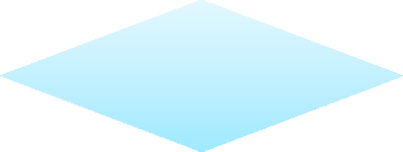 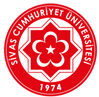 T.C.SİVAS CUMHURİYET ÜNİVERSİTESİSAĞLIK BİLİMLERİ ENSTİTÜSÜİŞ AKIŞ SÜRECİ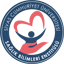 OPERASYONELBİLGİLERÜnitesiSağlık Bilimleri EnstitüsüOPERASYONELBİLGİLERNiteliğiMezuniyet İşleri İş Akış SüreciOPERASYONELBİLGİLERDoküman NoÖİA-027